Wednesday, 20 May 2020Dear Parent/Carer,Re: Face-to-face learning for Year 10 and 12 StudentsYou will no doubt be aware of the Government’s request that secondary schools to provide some face-to-face learning for students in Year 10 and Year 12 before the summer break. This may involve the phased re-opening of school after the 1st June, when it is safe to do so, under strict guidance from Public Health England. This guidance means that when we return:Students will be taught in smaller groups, with fewer studentsStudents will remain in one group at all times in school and will not be able to mix with other groupsSocial times (lunch and break time) will also be spent strictly within this small groupStart times and finish times may need to be staggeredPlease rest assured that the measures we will take in school before widening access will be comprehensive and will not allow our students or staff to be put at risk. This will be achieved through careful planning across a range of measures: cleaning, handwashing, timetabling and rooming, and of course social distancing throughout; details of these plans will be shared before any more students are invited to return to school.In order to plan both the very best support and highest quality learning in the current circumstances, we need to know how many students will return to school in these circumstances, and what our priorities should be for our students’ learning. We therefore ask that you please complete the survey linked below by 9am on Tuesday 26th May to help us with our planning.Link to survey: https://tinyurl.com/ycus9ezhWe continue to be extremely proud of our community’s response to the coronavirus outbreak, and how our students have embodied the courage and generosity we hold dear.Yours sincerely,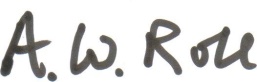 Headteacher